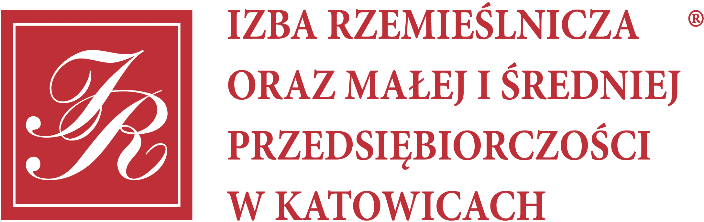 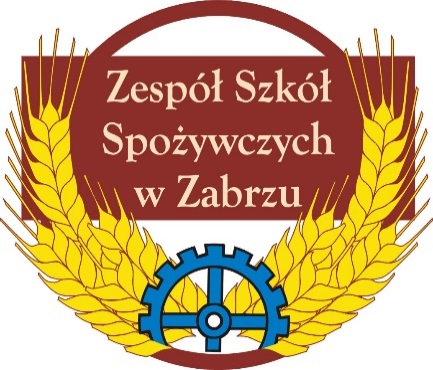 Szanowni Państwo,   Po raz kolejny Zespół Szkół Spożywczych w Zabrzu wraz z Izbą Rzemieślniczą Małeji Średniej Przedsiębiorczości w Katowicach mają zaszczyt zaprosić do udziału uczniów w III Turnieju na Najlepszego Ucznia w Zawodzie Kucharz. Turniej znalazł się w wykazie turniejów - Komunikat MEN z 18 kwietnia 2018 r.    Zapraszamy szkoły w Polsce do współpracy celem przeprowadzenia eliminacji wojewódzkich/okręgowych.   Finał odbędzie się w dniach 27.04- 29.04.2020 r. Szczegóły na stronie internetowej www.zsspoz.zabrze.pl w zakładce Turniej Kucharz. Kontakt:Zespół Szkół Spożywczych 41-819 Zabrzeul. Franciszkańska 13tel/fax 32 2715237e.mail: turniejkucharz@zsspoz.zabrze.plwww.zsspoz.zabrze.pl  Turniej został objęty patronatem honorowym Śląskiego Kuratora Oświaty oraz Prezydent Miasta Zabrze. 